不在者投票事務処理簿令和5年10月22日執行	宮城県議会議員一般選挙
不在者投票施設等の名称		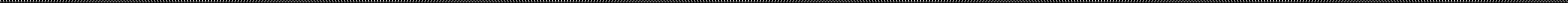 